ПРЕСС ГИДРАВЛИЧЕСКИЙ,РУЧНОЙ/НОЖНОЙ УСИЛИЕМ 50 ТОНН мод. ES0500F-6   EQFS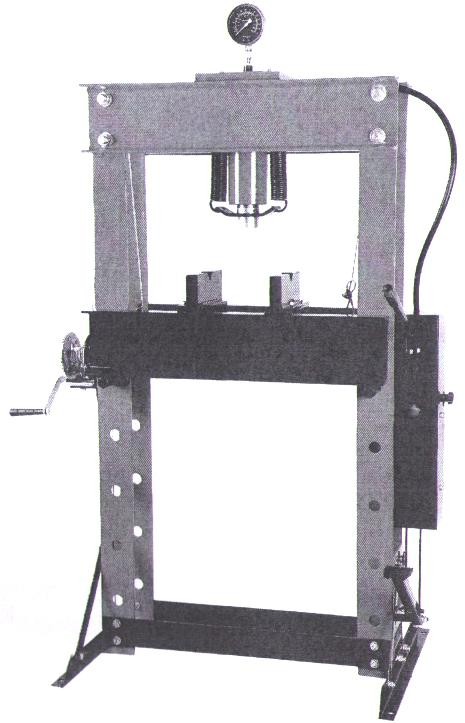 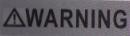 ИНСТРУКЦИЯ ПО ЭКСПЛУАТАЦИИВнимательно ознакомьтесь со всеми ИНСТРУКЦИЯМИ ПО СБОРКЕ И УСТАНОВКЕ перед началом работы на прессе. Несоблюдение требований безопасности и других основных предупреждений может стать причиной получения персоналом серьезных травм.СодержаниеВАЖНАЯ ИНФОРМАЦИЯ ПО БЕЗОПАСНОСТИПрочитайте все предупреждения и меры предосторожности. Несоблюдение указанных требований может стать причиной получения травм и/или материального ущерба.Храните инструкцию в надежном месте, чтобы обращаться к ней в будущем.Предупреждения, меры предосторожности и инструкции, описанные в настоящем документе, не охватывают все ситуации, которые могут произойти и привести к несчастным случаям. Поэтому оператор должен быть внимательным и самостоятельно учитывать негативные факторы, которые не описаны в настоящем документе.РАБОЧАЯ ЗОНАРабочая зона должна быть чистой и хорошо освещенной. Неубранные верстаки и затемненные зоны повышают риск травмирования персонала.Не допускайте детей и посторонних лиц в рабочую зону. Отвлечение внимания может стать причиной потери контроля за работой оборудования.ПЕРСОНАЛЬНАЯ ЗАЩИТАБудьте внимательными. Следите за собственными действиями и контролируйте работу пресса. Не работайте на прессе в состоянии физического переутомления, алкогольного, наркотического опьянения или в болезненном состоянии. Недостаток внимания повышает риск травмирования.Работайте в спецодежде. Снимите украшения и широкополую одежду. Не допускайте попадания волос, одежды, перчаток под пресс. Широкополая одежда, украшения или длинные волосы повышают риск травмирования персонала в результате попадания в подвижные детали пресса.Соблюдайте равновесие. Устойчивое положение позволяют Вам лучше контролировать работу пресса в непредвиденных ситуациях.Используйте средства персональной защиты. Носите защитные очки, рабочие перчатки.ЭКСПЛУАТАЦИЯ И УХОД ЗА ПРЕССОМНе перегружайте пресс. Используйте пресс по назначению. В этом случае пресс выполняет работу безопасно и качественно.Не допускайте к неработающему прессу детей и других посторонних лиц.Пресс небезопасен при обращении с ним неквалифицированных пользователей.Проверьте отсутствие разрегулировок, заедания подвижных деталей, других условий, негативно влияющих на работу пресса. При наличии повреждений пресс следует отправить в ремонт. Большинство несчастных случаев становятся следствием неисправного оборудования.Используйте принадлежности, которые рекомендованы производителем для конкретной модели пресса. Применение нерекомендованных принадлежностей повышает опасность травмирования персонала.Правильно отцентрируйте пресс и его агрегаты. Если насос не работает должным образом, немедленно остановите работу пресса. Отрегулируйте положение гидравлического цилиндра, чтобы исключить появление неуравновешенных нагрузок.Защитите шланги. Не ставьте тяжелые предметы на шланги. Исключите перегиб шлангов. Соблюдайте габариты для безопасного расположения шлангов и фитингов.Проверьте качество ремонта перед началом работы пресса. Качество ремонта конструктивных деталей пресса следует проверить силами квалифицированного специалиста. Убедитесь в том, что конструкция пресса достаточно надежна для безопасной работы.Техническое обслуживаниеОбслуживание пресса должно выполняться только квалифицированным специалистом.При обслуживании пресса используйте только запасные части, идентичные установленным. Заменяйте детали, рекомендованные производителем.Применяйте смазки, поставляемые совместно с прессом, или рекомендованные производителем.Отдельные требования безопасностиПри работе не подносите руки к призмам и пуансону.Не перемещайте рабочую деталь в момент сжатия.Снимите нагрузку перед обслуживанием или ремонтом пресса.Прикрутите пресс к полу перед эксплуатацией.Место под призмами должно быть чистым. Если под ними имеются какие-либо посторонние предметы (болты, стружка и т.п.), возникает неравномерное прижатие, которое сопровождается перегрузкой и поломкой.Исключите неуравновешенные нагрузки. Остановите работу, если деталь наклонена или деформирована в процессе сжатия.ОСТАНОВИТЕ прессование и отпустите нагрузку, если имеются признаки серьезной конструктивной поломки пресса. В целях безопасности тщательно проверьте конструкцию и отрегулируйте перед выполнением операции.Не сжимайте пружины и другие упругие элементы. Они могут вылететь и нанести травмы.Носите защитные очки, рабочие перчатки, обувь на металлической подошве в процессе установки и/или эксплуатации пресса.Не допускайте посторонних лиц в рабочую зону.Не стойте перед прессом в процессе выполнения операции прессования. Работая, не оставляйте пресс без внимания.Не нагружайте гидравлический силовой цилиндр сверх допустимой нормы.Проверяйте пресс перед каждой эксплуатацией, не работайте, если детали повреждены или незатянуты.Обслуживание гидравлического цилиндра должно выполняться только квалифицированным специалистом. Ремонт или обслуживание, выполненные неквалифицированным сотрудником, могут стать причиной получения травм.При обслуживании гидроцилиндра используйте запасные части, идентичные установленным, см. во вложении список деталей и схему. Выполните инструкции в разделе «обслуживание» настоящего документа. Применение неразрешенных запасных частей или несоблюдение инструкции по обслуживанию влечет риск травмирования.Используйте только те принадлежности, которые рассчитаны на нагрузки, создаваемые прессом во время работы. Другие принадлежности, не предназначенные для работы с подобными нагрузками, могут выйти из строя и нанести осколочные травмы.Используйте силовой цилиндр, который входит в комплект поставки данного пресса.Промышленное применение должно отвечать требованиям OSHA.Это изделие не является игрушкой. Не допускайте к нему детей.Наклейки и таблички должны быть в читаемом состоянии. Они содержат важную информацию о безопасности. Если они нечитаемы или отсутствуют, свяжитесь с сервисным центром для замены или восстановления наклеек (табличек).Предупреждения, меры предосторожности и инструкции, описанные в настоящем документе, не охватывают все ситуации, которые могут произойти и привести к несчастным случаям. Поэтому оператор должен быть внимательным и самостоятельно учитывать негативные факторы, которые не описаны в настоящем документе.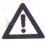 ХРАНИТЕ ИНСТРУКЦИЮ В НАДЕЖНОМ МЕСТЕХАРАКТЕРИСТИКИМанометрВерхняя поперечина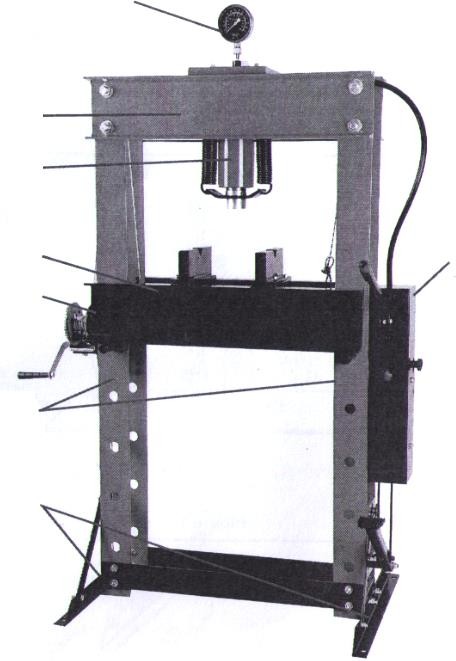 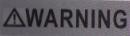 Силовой цилиндрСтол пресса ЛебедкаНожной насосСтойки рамыОпорные уголкиНе	вытягивайте	гидроцилиндр	слишком	сильно	(не	пересекайте предупреждающую линию на плунжере цилиндра).Не перегружайте гидроцилиндр.Не нажимайте на рукоятку насоса, если выпускные клапаны насоса и манометра открыты.Не выполняйте прессование, если лебедка не зафиксирована.ИНСТРУКЦИИ ПО СБОРКЕПрочитайте	ВСЮ	ВАЖНУЮ	ИНФОРМАЦИЮ	ПО	БЕЗОПАСНОСТИ,приведенную в начале настоящего документа, в том числе в подзаголовках, перед установкой и эксплуатацией пресса.Проверьте пресс перед эксплуатацией на наличие поврежденных, ослабленных креплений и утерянных деталей. При наличии подобных проблем запрещено эксплуатировать пресс до момента их устранения и ремонта.Компоненты данного пресса являются тяжелыми деталями. Вам потребуется помощник для безопасной сборки пресса.Воспользуйтесь схемой стенда (рис. 5), списком деталей и схемой сборки, приведенной в данной инструкции, разложите все детали по порядку и установите их предназначение перед сборкой.Оденьте защитные очки и обувь.Сдвиньте опорные уголки основания стоек (38) под стойки рамы. Совместите отверстия и вставьте болты (36) в стойки, опорные уголки затем вставьте шайбы(9) и закрутите гайки (10). Закрепите боковые растяжки (37) на стойках рамы и опорных уголках болтами (30), с шайбами (24) и гайками (25). См. рис. 1.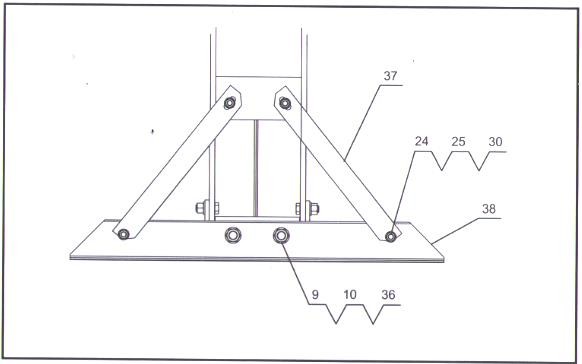 Рис.1Закрепите насос (29) на правой стойке болтами (31) (30), с шайбами (32) (24) и гайками (25). Закрепите пружину (42) педального узла болтом (22). Закрепите педаль (46) с использованием соединительного болта (45), гайки (32), шайбы (33) и гайки (47). Закрепите педальный узел к рукоятке болтом (40), гайками (33) и гайкой (41). Закрепите крышку насоса (48) на насосе болтами (49) и шайбами (50). Закрепите шланг на силовом цилиндре, установив уплотнительное кольцо (39). См. рис. 2.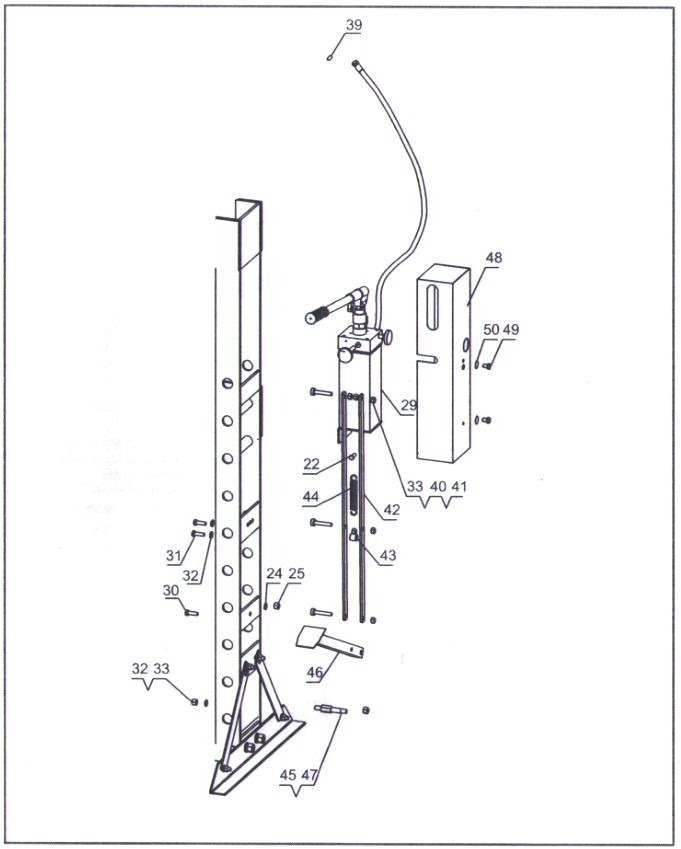 Рис. 2ИНСТРУКЦИИ ПО ЭКСПЛУАТАЦИИПрочитайте ВСЮ ВАЖНУЮ ИНФОРМАЦИЮ ПО БЕЗОПАСНОСТИ, которая приведена в начале данной инструкции, в том числе во всех подзаголовках, перед настройкой и эксплуатацией пресса.Удаление воздуха из прессаВАЖНО! Перед началом эксплуатации проверьте уровень гидравлического масла в насосе. Затем тщательно протестируйте силовой цилиндр и насос на исправность работы перед началом эксплуатации. Если насос работает слабо либо силовой цилиндр (плунжер) опускается в тот момент, когда открыт выпускной клапан, возможно, наличие воздуха в насосе. Удалите воздух из насоса следующим образом:Открутите пробку отверстия для заправки масла. Уплотнительное кольцо должно сниматься вместе с пробкой.Уровень масла должен находиться у основания отверстия. При необходимости, долейте гидравлическое масло высокого качества.Проверьте, что уплотнительное кольцо расположено на пробке отверстия для заправки масла. Аккуратно закрутите пробку в насос. Не используйте резьбовую герметизирующую ленту.Выполните этапы на стр. 12 (наличие воздуха в насосе).Основные рабочие инструкцииС помощью ручной лебедки (21) отрегулируйте высоту стола пресса (26). Замечание: стол пресса должен находиться на максимально возможном уровне с рабочей деталью, как можно ближе к силовому цилиндру.Установите заготовку для запрессовки на призмы стола (27). Отрегулируйте призмы для надежной фиксации неподвижной части заготовки.ПРЕДУПРЕЖДЕНИЕ! Убедитесь в отсутствии посторонних предметов под призмами (например, болтов или стружки). Иначе, это приведет к перекосам в расположении призм, которые могут лопнуть под нагрузкой.ПРЕДУПРЕЖДЕНИЕ! При прессовании двух деталей, отцентрируйте их по вертикали. В противном, случае детали могут разлететься в разные стороны.Закройте выпускной клапан. Силовой цилиндр опускается достаточно быстро. В момент запрессовки убедитесь в том, что обе детали отцентрированы в вертикальном направлении. Нажимайте на рукоятку насоса, чтобы выполнить прессование.После завершения работы осторожно выпустите давление из насоса. В целях безопасности снимите рукоятку насоса, затем медленно поверните выпускной клапан на насосе, чтобы силовой цилиндр начал движение в обратном направлении.ПРЕДУПРЕЖДЕНИЕ! В процессе выпуска давления силовой цилиндр может быстро подниматься. Будьте осторожны.ИНСТРУКЦИИ ПО ОБСЛУЖИВАНИЮПроцедуры, которые не описаны в данной инструкции, должны выполняться только квалифицированным специалистом.     ВО ИЗБЕЖАНИЕ ПОЛУЧЕНИЯ ТРАВМ ПРИ РАБОТЕ НА НЕИСПРАВНОМ ПРЕССЕ:Не работайте на поврежденном оборудовании. Если наблюдаются шум или вибрации, необходимо устранить проблему перед дальнейшей эксплуатацией.До начала рабочей смены проверьте общее состояние пресса, силового цилиндра и насоса. Проверьте на наличие поломок, трещин или деформаций, ослабленных или отсутствующих деталей, а также на состояние, которое может повлиять на работу пресса. Если возникают проблемы, их следует устранить перед дальнейшей эксплуатацией.Не работайте на поврежденном оборудовании.До начала рабочей смены тщательно поверьте силовой цилиндр (13) и насос(29) на исправность работы. Если насос работает слабо, выполните инструкции по удалению воздуха из гидравлической жидкости.Заменяйте гидравлическое масло как минимум один раз в год. Для замены масла:При полностью опущенном силовом цилиндре снимите насос со стойки (15).Открутите пробку отверстия для заправки масла.Полностью слейте отработанное масло из насоса в контейнер, утилизируйте это масло в соответствии с требованиями действующего законодательства.Заправьте в насос высококачественное гидравлическое масло (приобретается пользователем), пока оно не начнет вытекать из отверстия для заправки масла.Повторно закрутите пробку отверстия для заправки масла.Протрите насос чистой тканью, смоченной в мягком растворителе или очистителе.Установите насос на стойку рамы (см. этап 3 инструкции по сборке пресса).СБОРОЧНЫЙ ЧЕРТЕЖ ПРЕССА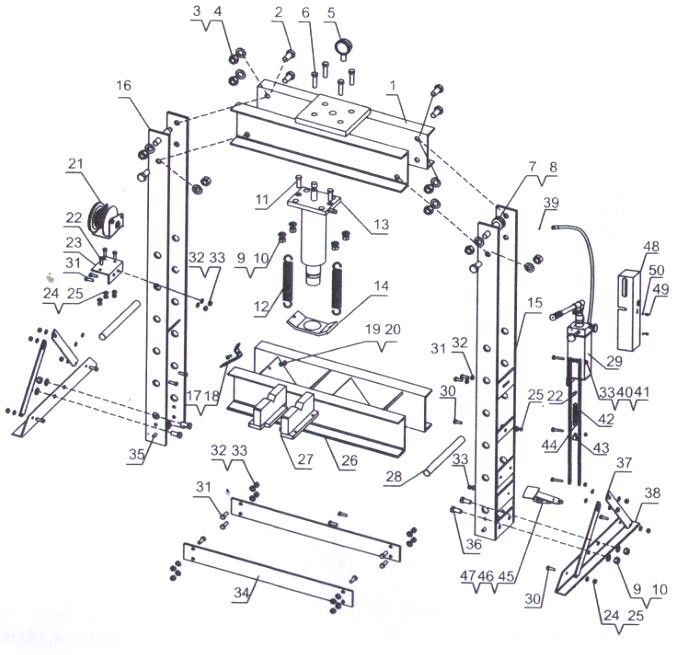 СПИСОК ДЕТАЛЕЙ ПРЕССАПОИСК И УСТРАНЕНИЕ НЕИСПРАВНОСТЕЙДЛЯ ПРЕДОТВРАЩЕНИЯ ПОЛУЧЕНИЯ ТРАВМ:Пользуйтесь мерами предосторожности при поиске и устранении неисправностей пресса. Полностью устраните все неисправности перед эксплуатацией пресса. Если предложенные варианты решений не приводят к устранению неисправностей, обратитесь к квалифицированному специалисту для ремонта пресса перед эксплуатацией.После ремонта силового цилиндра и насоса: протестируйте его внимательно без нагрузки подъемом и опусканием плунжера, проверьте исправную работу ПЕРЕД ПЕРЕДАЧЕЙ ПРЕССА В ЭКСПЛУАТАЦИЮ. По техническим вопросам обращайтесь по адресу электронной почты: srv@technosouz.ruСимволы предупреждений и описаниеСимволы предупреждений и описаниеЭто символ предупреждает об опасности, о риске травмирования. Соблюдайте все меры предосторожности, отмеченные данным символом, чтобы исключить рисктравмирования или летального исхода.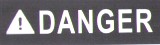 Указывает на потенциально опасную ситуацию, которая, если еене исключить, может привести к получению серьезных травм или летальному исходу.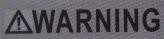 Указывает на потенциально опасную ситуацию, которая, если ее не исключить, может привести к получению серьезных травмили летальному исходу.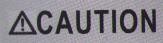 Указывает на потенциально опасную ситуацию, которая, если ее не исключить, может привести к получению травм легкой исредней тяжести.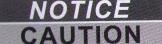 Содержит описание методов, несвязанных с риском получения травм.Максимальноеусилие40 тонн45 тонн50 тоннХод штока силовогоцилиндра230мм230мм230мм№ОписаниеКол-во№ОписаниеКол-во1Верхняя поперечина126Стол пресса12Болт627Призма23Шайба828Опорный штифт24Гайка829Ножной насос15Манометр130Болт96Болт431Болт127Шкив432Шайба138Болт шкива233Гайка139Шайба834Нижняя поперечина210Гайка835Болт шкива211Болт пружины236Болт412Пружина237Боковая растяжка413Силовой цилиндр138Опорный уголок214Плита цилиндра139Уплотнительное кольцо115Правая стойка140Болт316Левая стойка141Гайка317Стопорное кольцо142Соединительная тяга218Болт143Втулка119Шайба144Пружина120Гайка145Соединительный болт121Лебедка146Педаль122Болт347Гайка123Плита лебедки148Крышка насоса124Шайба1649Болт225Гайка1250Шайба2НеисправностьВероятная причинаМетод решенияГидроцилиндр не перемещается принакачивании давления рукояткой насосаВыпускной клапан неплотнозакрытНадежно перекройтевыпускной клапанГидроцилиндр не перемещается принакачивании давления рукояткой насосаВоздух в насосеВыполните следующие этапы:Откройте выпускной клапан поворотом против часовой стрелки, перемещайтерукоятку насоса 10-15 разЗакройте выпускной клапан поворотом по часовой стрелке, перемещайтерукоятку насоса 5-10 разПовторите этапы 1 и 2 прим. 3 разаГидроцилиндр не перемещается принакачивании давления рукояткой насосаСтальной шарик залип в нижнем положенииВыполните следующие этапы:Откройте выпускной клапан поворотом против часовой стрелки, перемещайтерукоятку насоса 10-15 разЗакройте выпускной клапан поворотом по часовой стрелке, перемещайтерукоятку насоса 5-10 разПовторите этапы 1 и 2 прим. 3 разаСиловой цилиндр не держит нагрузкуВыпускной клапан закрытнеплотноПерекройте выпускной клапанСиловой цилиндр не держит нагрузкуНеисправность в насосе, например, загрязнениеклапанного механизмаВыполните следующие этапы:Откройте выпускной клапан поворотом против часовой стрелки, перемещайтерукоятку насоса 10-15 разЗакройте выпускной клапан поворотом по часовой стрелке, перемещайтерукоятку насоса 5-10 разПовторите этапы 1 и 2 прим. 3 разаГидроцилиндр опускается при снятии нагрузкиПереполнение бака для маслаСлейте масло до требуемогоуровняГидроцилиндр опускается при снятии нагрузкиДеформация поршняОчистите и смажьтеподвижные деталиГидроцилиндр опускается при снятии нагрузкиИзлишнее вытягиваниеплунжераЗамените гидроцилиндрПлунжер цилиндра невытягивается на полный ход штокаСнижение уровня маслаДолейте гидравлическое масло в бакПлунжер наклоняется в сторонуНеправильное соединение или несбалансированность основанияОстановите работу и переустановите цилиндр и основание. Убедитесь в надежности опор, они должны быть перпендикулярныплоскости ремонта.